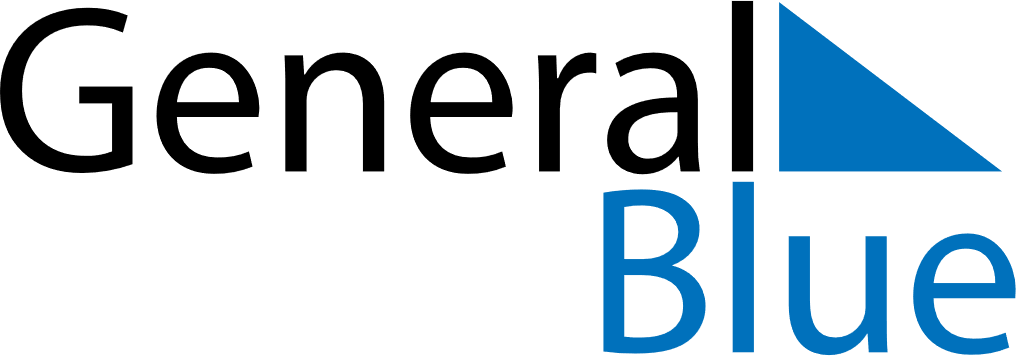 Quarter 4 of 2022 MartiniqueQuarter 4 of 2022 MartiniqueQuarter 4 of 2022 MartiniqueQuarter 4 of 2022 MartiniqueQuarter 4 of 2022 MartiniqueQuarter 4 of 2022 MartiniqueQuarter 4 of 2022 MartiniqueOctober 2022October 2022October 2022October 2022October 2022October 2022October 2022October 2022October 2022SUNMONMONTUEWEDTHUFRISAT12334567891010111213141516171718192021222324242526272829303131November 2022November 2022November 2022November 2022November 2022November 2022November 2022November 2022November 2022SUNMONMONTUEWEDTHUFRISAT1234567789101112131414151617181920212122232425262728282930December 2022December 2022December 2022December 2022December 2022December 2022December 2022December 2022December 2022SUNMONMONTUEWEDTHUFRISAT123455678910111212131415161718191920212223242526262728293031Nov 1: All Saints’ DayNov 11: Armistice 1918Dec 25: Christmas Day